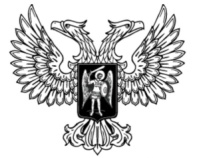 ДонецкАЯ НароднАЯ РеспубликАЗАКОН О ЗНАМЕНИ ПОБЕДЫПринят Постановлением Народного Совета 7 декабря 2018 годаВ целях увековечения народного подвига в Великой Отечественной войне 1941–1945 годов, в ознаменование заслуг воинов советских Вооруженных Сил перед Отечеством и в знак благодарности потомков победителям фашистских захватчиков настоящим Законом устанавливаются статус копии Знамени Победы и правовые основы использования копий Знамени Победы.Статья 1Знаменем Победы является находящийся на вечном хранении в Российской Федерации штурмовой флаг 150-й ордена Кутузова II степени Идрицкой стрелковой дивизии, водруженный 1 мая 1945 года на здании рейхстага в городе Берлине.Статья 21. Копия Знамени Победы является символом, хранящим память о заслугах советского народа и его Вооруженных Сил в победе над фашистской Германией в Великой Отечественной войне 1941–1945 годов.2. Вид копий Знамени Победы должен соответствовать виду Знамени Победы.Статья 31. В День Победы и в другие дни, связанные с событиями Великой Отечественной войны 1941–1945 годов, копия Знамени Победы может вывешиваться на зданиях (либо подниматься на флагштоках, мачтах) наряду с Государственным флагом Донецкой Народной Республики, а также использоваться во время торжественных мероприятий, посвященных событиям Великой Отечественной войны 1941–1945 годов, проводимых органами государственной власти Донецкой Народной Республики, органами местного самоуправления, организациями, общественными объединениями.2. При одновременном подъеме (размещении) Государственного флага Донецкой Народной Республики и копии Знамени Победы копия Знамени Победы располагается с правой стороны от Государственного флага Донецкой Народной Республики, если стоять к ним лицом. При одновременном подъеме (размещении) Государственного флага Донецкой Народной Республики, копии Знамени Победы и других флагов копия Знамени Победы располагается левее Государственного флага Донецкой Народной Республики.Статья 4Порядок изготовления, вручения, замены и транспортировки копий Знамени Победы устанавливается Советом Министров Донецкой Народной Республики.Статья 5Настоящий Закон вступает в силу со дня, следующего за днем его официального опубликования.Глава Донецкой Народной Республики					Д.В. Пушилинг. Донецк7 декабря 2018 года№ 03-IIНС